  建 设 工 程    质量安全管理信息化行业协会文件穗质安协 2020 [3]号关于举办“工程资料管理”进阶培训班通知各会员及相关单位：近来，部分会员提出工程资料管理专项知识的培训需求，为进一步提升工程项目资料管理人员的专业技能和综合素质，加强工程资料的规范化管理，我协会拟举办“工程资料管理”进阶培训班。本次培训内容包括：工程资料及城建档案建设工程资料的分类、内容、形成过程、格式及管理等，重点讲解工程资料管理工作中的常见问题、项目创优资料的编纂、日常资料整理要点等内容。本次培训班邀请了具备多年资料编写与管理经验的行内专家授课，为一次难得的实战型培训，通过本课程，将帮助学员快速完成工程项目资料编写与管理工作，提高工作效率。现将相关事宜通知如下：会议安排（第一场）会议时间：2020 年 11月13日 14:00—18:00会议地点：广州市天河区（会议室待定，报名后通知）3、会议签到时间：2020 年 11月13日下午13:30二、 参会人员协会会员单位、各建筑单位、监理单位资料管理员、一洲软件用户等。三、会议议程 四、 会议报名   1、请填好报名回执表，在 2020 年 11月10日前电邮至邮箱：mail@gzcqs.org。   2、培训费用：100元/位。协会会员单位、一洲软件老用户免费2人参加。五、 会务联系   会务联系人：邓小姐	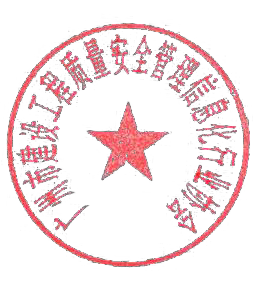   联系方式：18502074462（微信同号）广州市建设工程质量安全管理信息化行业协会2020年11月2日报名表回执：报名邮箱：mail@gzcqs.org电话/传真：020-87564102：手机（微信同号）：18502074462序流程时间会议内容专家1领导致辞14:00--14:15本次会议内容及学习要点协会领导2课程14:15--15:20一个优秀的资料员是怎样炼成的谭益红3休息时间15:20--15:30--4课程15:30--16:30资料员实际运用及管理谭益红5竣工验收资料信息化宣贯16:30--16:50竣工验收资料信息化管理解读侯春华6休息时间16:50--17:00--7交流环节17:00--17:30现场答疑环节-8其他17:30--18:00施工资料升级-单位名称会员单位是  否通讯地址姓名部门职务手机（必填）是否为联系人是  否是  否是  否是  否